Speidermøtene varer fra 1800-2000. Husk refleksvest når det er mørkt ute og alltid speiderskjerf om du har. Oppmøte og henting ved lavvoen når vi er i gapahuken.Stifinnerprogram vår 2020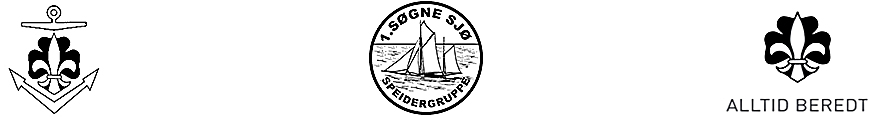 Stifinnerprogram vår 2020Stifinnerprogram vår 2020Stifinnerprogram vår 2020Stifinnerprogram vår 2020Stifinnerprogram vår 2020Dato:Når:Oppmøte:Hva:Merknad:Ansv.:JanuarJanuar8GapahukenBål og lekTa med mat som kan varmes på bålAJ15GapahukenSpikkingHusk knivKS22SpeiderhyttaRefleksløype/AkeAJ29Fri onsdagFebruarFebruar5GapahukenMat på bålTa med noe å spise på og med. PR12MandalSvømmehallen sammen med vandrere og småspeidereHusk 50 + 10 kroner for inngang og skapGH19Vinterferie - Fri26Gruppeting/ÅrsmøteFor ledere og speidere over 12 år. GAH28-1/3TorveSkitur til Bortelid, LognavatnGjelder kun de som går i 7. klasseAJ/THMarsMars44GapahukenPioneringHusk speiderknivKS11SpeiderhyttaFørstehjelpHusk speiderskjerfIJ18BådhuseLivlineTH25Fri onsdagAprilApril1GapahukenKartTa med kompass om du harPR7PÅSKEFRI15Kommer seinereKlatringKS22SpeiderhyttaSt.GeorgsdagGAH24-26??PatruljekonkuranseKrets29Fri onsdagMaiMai6Torvefjorden båthavnVG-jollerHusk vestTH13Torvefjorden båthavnVG-jollerHusk vestAJ16Hjemme hos ØB/SigurdPynte hengere17Tangvall17.mai HURRA20Torvefjorden båthavnSeiling med Nilsen ++Husk vestTH21, torsdagBådhuseVi lager fest for våre sponsorer27BådhusePakke til leir30/5-1/6PINSELEIRJuniJuni3BådhuseKano og KajakkHusk vestKS10Torvefjorden båthavnVG-jolleHusk vestAJ17BådhuseAvslutningHusk vest og bålmatGAHLedereLedereLedereLedereAmalie Johansen98 44 87 91Kristoffer Simonsen90 65 42 00Torkel Hamre91 37 41 73Ingunn Josdal40 64 90 93Pål Ribe90 06 15 37